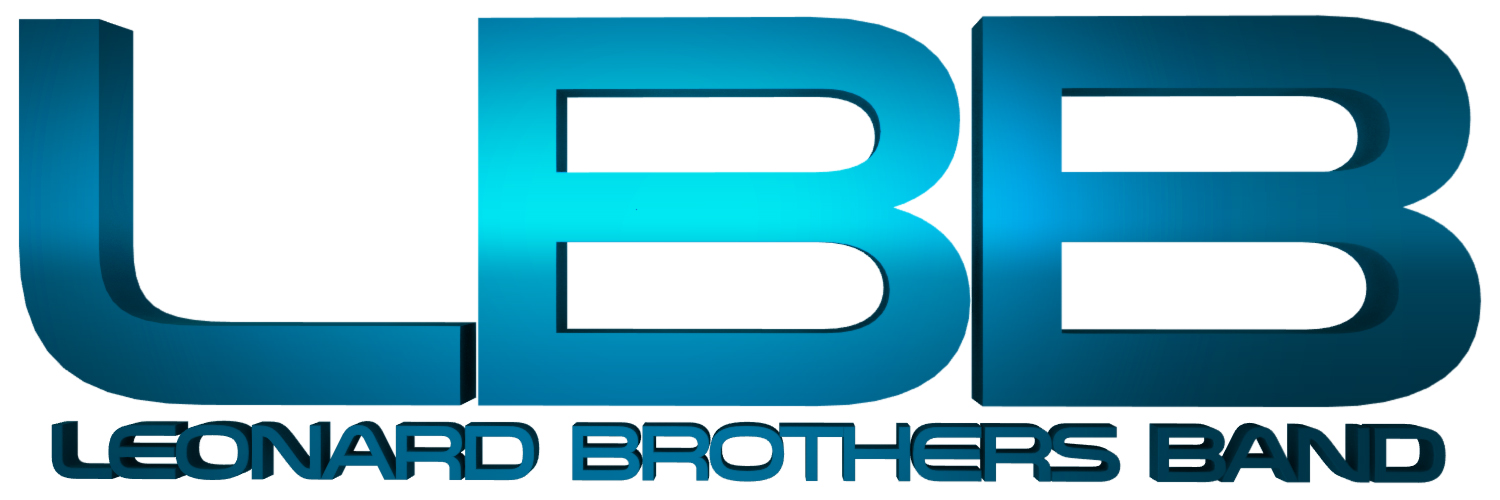            WEDDING QUESTIONAIREFull name of Bride and Groom:
__________________________________________________Father of Bride and Mother of the Bride:

__________________________________________________Father of Groom and Mother of Groom:
__________________________________________________SETUP LOGISTICSHow many total guests anticipated? ______________________________What time will Guests start arriving at venue? ______________________________What is location and time of cocktail hour? ______________________________What time will the Reception hall be available for setup (3.5 hours prior is requested)  ______________________________Reception Hall “Person of Contact” Info (Usually Coordinator) _________________________________________________RECEPTION TIMELINEWhat time will the reception begin? ____________________________________________________What time will the reception conclude? ____________________________________________________GRAND ENTRANCE ANNOUNCEMENTS (In order you would like them introduced)*Special Song to be played (mp3) for the Grand Entrance:____________________________Do you want the parents to be introduced with the wedding party?   YES  /  NO________________________________________________________________________________________________________________________________________________________________________________________________________________________________________________________________________________________________________________________________________________________________________________________________________________________________________________________________
BEST MAN & MOH:________________________________________________MR AND MRS: ____________________________________________________
BRIDE & GROOMS FIRST DANCE SONG: ___________________________________(Please indicate if you want this played via MP3 or if you want the band to learn)
WELCOME ADDRESS (Typically given by Father of Bride)DINNER:		Times: __________________(*Instrumental Jazz music to be Played by band during this time)TOASTS:Best Man:___________________________   2) Maid of Honor:_______________________Any other Toasts? _________________________________________________OTHER ANCILLARY DANCES
Father/Daughter: __________________________________________________(Please indicate if you want this played via MP3 or if you want the band to learn)
Mother/Son: _____________________________________________________(Please indicate if you want this played via MP3 or if you want the band to learn)
Wedding Party: ____________________________________________________BAND BREAKS 1) CUTTING OF THE CAKE:	CD Song:2) BOUQET/GARTER TOSS	Special Songs to be played via MP3:
		1) Bouquet Toss:2) Garter Removal:
			3) Garter Toss:4) Garter Removal:*Please note that The Leonard Brothers Band provides a DJ for music to be played during bank breaks 